                    误删的站点恢复（子站）进入系统站群后台A：从网站后台------点击“站群系统”按钮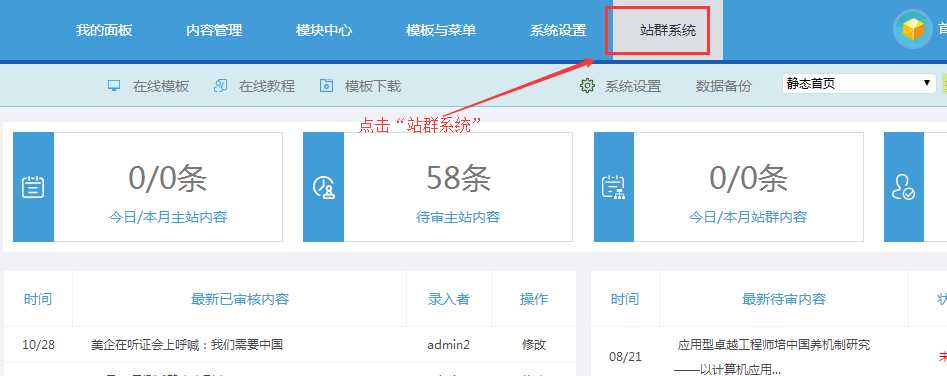 误删的子站恢复如果站群子站，无意中删除了，也可以恢复。A：进入站群后台------点击“站点管理”------点击“恢复误删栏站点”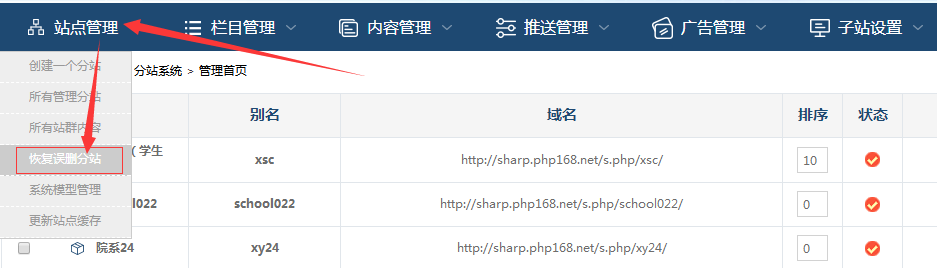 B：点击“还原”按钮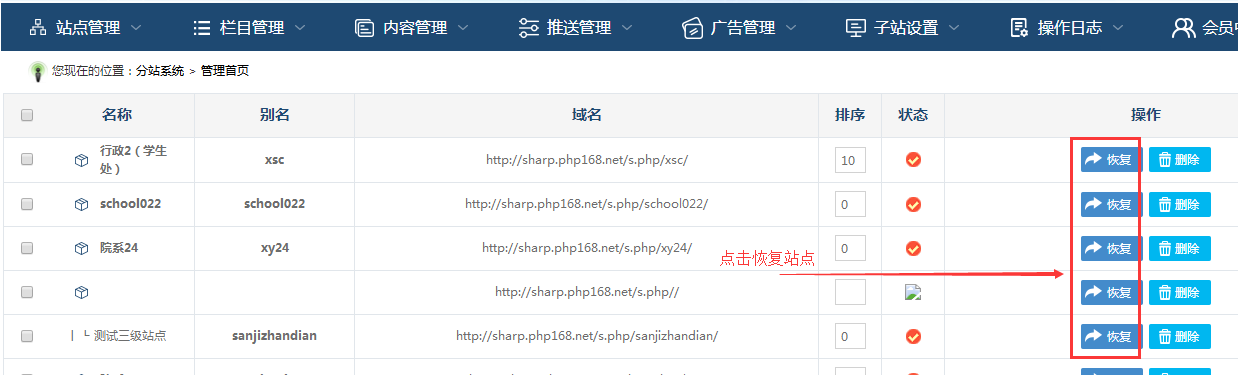 更新站点缓存更新站点缓存---再查看效果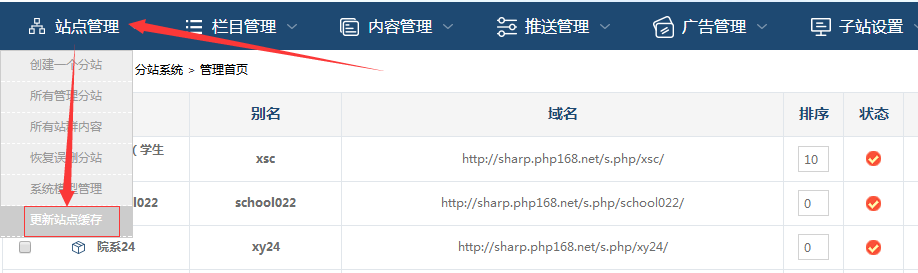 备注：如果在子站回收站列表中，如果删除了这些站点，未来将无法恢复了：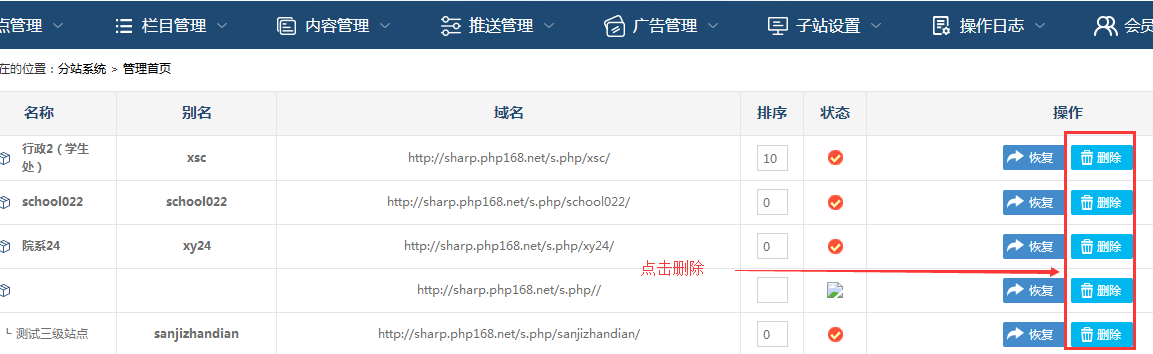 